				ESITYSLISTA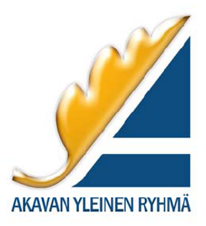 										8.2.2023ESITYS TYÖJÄRJESTYKSEKSIKokouksen avaus ja yhdistyksen puheenjohtajan katsausKokouksen puheenjohtajan valintaKokouksen sihteerin valinta Pöytäkirjantarkastajien ja ääntenlaskijoiden valintaKokouksen laillisuuden ja päätösvaltaisuuden toteaminenEsityslistan vahvistaminen kokouksen työjärjestykseksiYhdistyksen toimintakertomus 2022, tilinpäätös 2022 ja toiminnantarkastajien lausuntoVuoden 2022 tilinpäätöksen vahvistaminen ja vastuuvapauden myöntäminen hallitukselle ja muille tilivelvollisilleVahvistetaan henkilöjäsenten, yhdistysjäsenten ja kannatusjäsenten jäsenmaksun suuruus ja maksuaika vuodeksi 2023Vahvistetaan hallituksen puheenjohtajan ja jäsenten palkkiot sekä matka - ja kulukorvausten perusteet vuodeksi 2023Vahvistetaan vuoden 2023 toimintasuunnitelma ja talousarvioHallituksen jäsenten valinta erovuoroisten tilalle vuosiksi 2023-2024Toiminnantarkastajien ja heidän varahenkilöidensä valinta (2+2)Yhdistyksen edustajien valitseminen Akava ry:n kokouksiin ja muihin toimielimiinHallituksen muut kokoukselle esittämät asiat  Ilmoitusasiat ja muut asiatKokouksen päättäminen